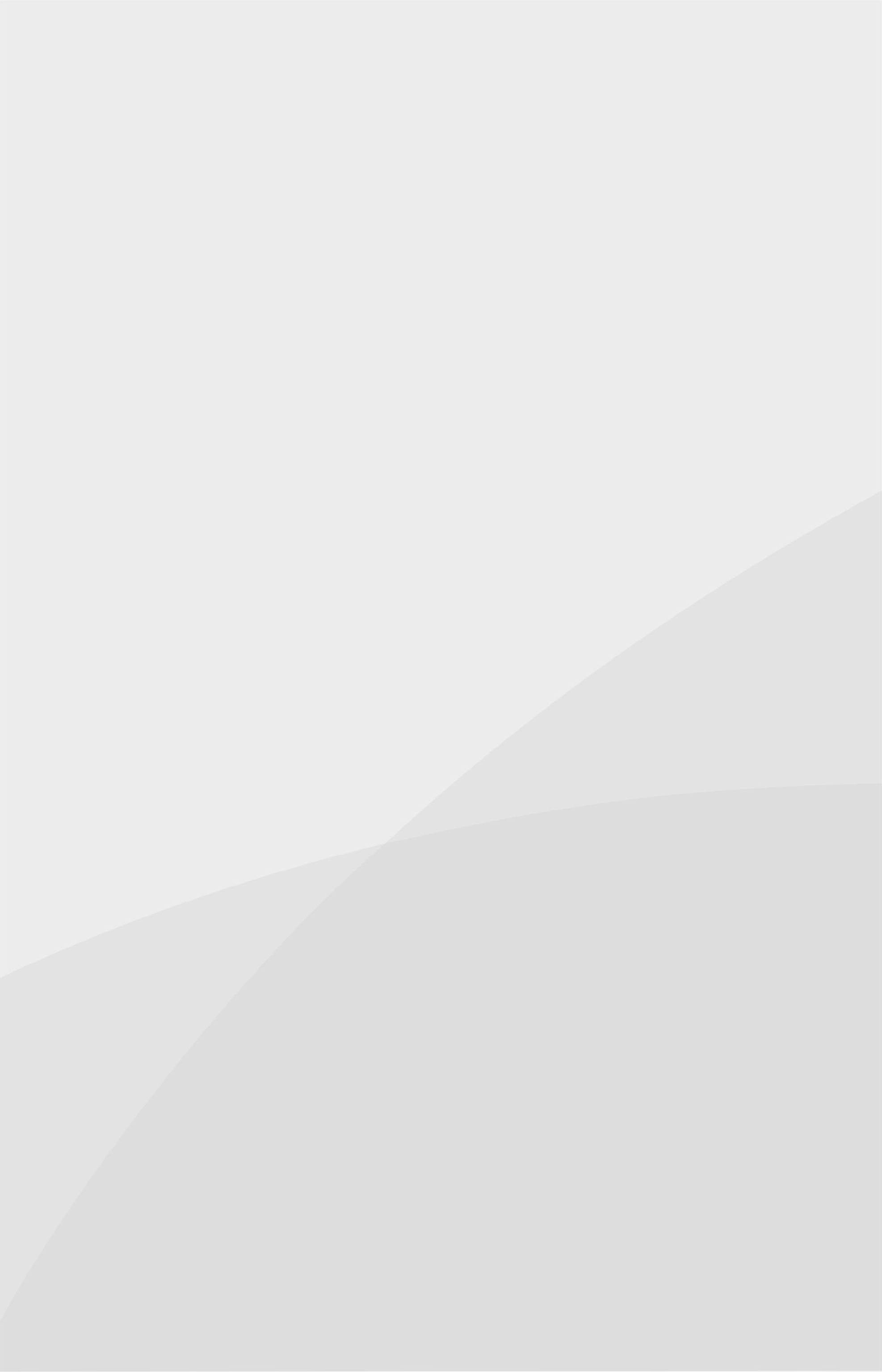 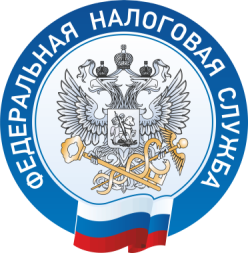                            	31 декабря - срок уплаты страховых взносов              в фиксированном размере за 2021 год	Индивидуальные предприниматели, адвокаты, нотариусы, занимающиеся частной практикой, арбитражные управляющие, занимающиеся частной практикой, оценщики, патентные поверенные, медиаторы обязаны ежегодно уплачивать за себя страховые взносы на обязательное пенсионное и на обязательное медицинское страхование.Суммы страховых взносов в фиксированном размере за расчетный период уплачиваются плательщиками не позднее не позднее 31.12.2021 года.Рекомендуем оплату страховых взносов за 2021 год не откладывать на последний день и оплатить в ближайшее время.При этом сумма страховых взносов в фиксированном размере за 2021 год составляет 40 874 рублей (в том числе на обязательное пенсионное страхование - 32 448 рублей, на обязательное медицинское страхование - 8 426 рублей). Оплатить страховые взносы можно в "Личном кабинете ИП". Чтобы оплатить взносы, достаточно ввести реквизиты банковской карты или воспользоваться онлайн-сервисом одного из банков-партнеров ФНС России. Взносы также можно заплатить с помощью группы сервисов "Уплата налогов и пошлин", разделы "Индивидуальные предприниматели", "Физические лица".Единый Контакт-центр:8-800-222-22-22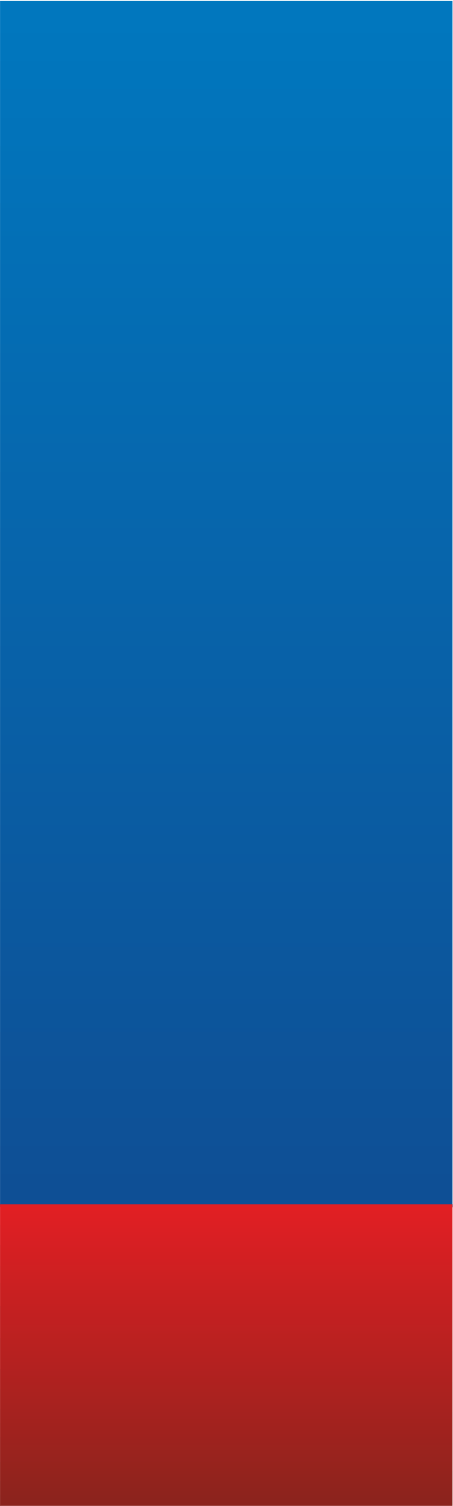 www.nalog.ru